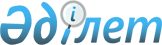 Кепілдік берілген әлеуметтік топтама шеңберінде ұсынылатын көмектің түрлері мен көлемдерін айқындау туралыҚазақстан Республикасы Үкіметінің 2019 жылғы 30 желтоқсандағы № 1032 қаулысы.ЗҚАИ-ның ескертпесі
      Осы қаулы 2020 жылғы 1 қаңтардан бастап қолданысқа енгізіледі       "Мемлекеттік атаулы әлеуметтік көмек туралы" 2001 жылғы 17 шілдедегі Қазақстан Республикасының Заңы 7-бабының 1-1-тармағына сәйкес Қазақстан Республикасының Үкіметі ҚАУЛЫ ЕТЕДІ:       1. Осы қаулыға қосымшаға сәйкес кепілдік берілген әлеуметтік топтама шеңберінде ұсынылатын көмектің түрлері мен көлемдері айқындалсын.      2. Осы қаулы 2020 жылғы 1 қаңтардан бастап қолданысқа енгізіледі және ресми жариялануға тиіс. Кепілдік берілген әлеуметтік топтама шеңберінде ұсынылатын көмектің түрлері мен көлемдері       1. Кепілдік берілген әлеуметтік топтама "Мемлекеттік атаулы әлеуметтік көмек туралы" 2001 жылғы 17 шілдедегі Қазақстан Республикасының Заңына сәйкес шартсыз немесе шартты ақшалай көмек алушылардың қатарындағы:      1) атаулы әлеуметтік көмек тағайындалған кезеңде - бір жастан алты жасқа дейінгі балалары бар;      2) тиісті оқу жылы кезеңінде - орта білім беру ұйымдарында оқитын, алты жастан он сегіз жасқа дейінгі балалары бар аз қамтылған отбасыларға беріледі.       2. Бір жастан алты жасқа дейінгі балалар үшін кепілдік берілген әлеуметтік топтама осы көмек түрлері мен көлемдеріне 1-қосымшаға сәйкес бір жастан алты жасқа дейінгі балалары бар аз қамтылған отбасыларға ұсынылатын кепілдік берілген әлеуметтік топтаманың түрлері мен көлемдерінде беріледі.      3. Орта білім беру ұйымдарында оқитын алты жастан он сегіз жасқа дейінгі балалар үшін кепілдік берілген әлеуметтік топтама:       1) осы көмек түрлері мен көлемдеріне 2-қосымшаға сәйкес орта білім беру ұйымдарында оқитын алты жастан он сегіз жасқа дейінгі балалары бар аз қамтылған отбасыларға кепілдік берілген әлеуметтік топтаманың түрлеріндегі және көлемдеріндегі мектеп формасын не спорттық форманы және мектеп-жазу керек-жарақтарының жиынтығын;      2) денсаулық сақтау саласындағы уәкілетті орган бекітетін нормаларға сәйкес оқу жылы кезеңіндегі оқу күндері оқитын жері бойынша бір реттік ыстық тамақты;      3) қоғамдық көлікте (таксиден басқа) тасымалдау кезінде билеттің толық құнының кемінде 50 проценті мөлшерінде қоғамдық көлікте жеңілдікпен жол жүруді қамтиды.      4. Бір жастан он сегіз жасқа дейінгі балаларға денсаулық сақтау саласындағы заңнамаға сәйкес тегін медициналық көмектің кепілдік берілген көлемі шеңберінде және міндетті әлеуметтік медициналық сақтандыру жүйесіндегі көмек түрлері мен көлемдері бойынша медициналық, оның ішінде стоматологиялық көмек ұсынылады. Бір жастан алты жасқа дейінгі балалары бар аз қамтылған отбасыларға берілетін кепілдік берілген әлеуметтік топтаманың түрлері мен көлемдері       Ескерту. 1-қосымша жаңа редакцияда - ҚР Үкіметінің 16.09.2020 № 589 қаулысымен (алғашқы ресми жарияланған күнінен кейін күнтізбелік он күн өткен соң қолданысқа енгізіледі).      Ескертпе:       1) азық-түлік жиынтығы "Тамақ өнімдерінің қауіпсіздігі туралы" 2007 жылғы 21 шілдедегі Қазақстан Республикасының Заңында белгіленген тамақ өнімдерін сақтау және тасымалдау кезінде олардың қауіпсіздігіне қойылатын талаптарға сай болуға тиіс;       2) тұрмыстық химия тауарларының жиынтығы оларды сақтау және тасымалдау кезінде Қазақстан Республикасы Үкіметінің 2008 жылғы  4 наурыздағы № 217 қаулысымен бекітілген "Синтетикалық жуғыш құралдар мен тұрмыстық химия тауарларының қауіпсіздігіне қойылатын талаптар" техникалық регламентінің қауіпсіздік пен сапа талаптарына сай болуға тиіс. Орта білім беру ұйымдарында оқитын алты жастан он сегіз жасқа дейінгі балалары бар аз қамтылған отбасыларға берілетін кепілдік берілген әлеуметтік топтаманың түрлері мен көлемдері© 2012. Қазақстан Республикасы Әділет министрлігінің «Қазақстан Республикасының Заңнама және құқықтық ақпарат институты» ШЖҚ РМК      Қазақстан Республикасының
Премьер-Министрі      Қазақстан Республикасының
Премьер-МинистріА. МаминҚазақстан Республикасы
Үкіметінің
2019 жылғы 30 желтоқсандағы
№ 1032 қаулысына
қосымшаҚазақстан Республикасы
Үкіметінің
2019 жылғы 30 желтоқсандағы
№ 1032 қаулысына
қосымшаҚазақстан Республикасы
Үкіметінің
2019 жылғы 30 желтоқсандағы
№ 1032 қаулысына
қосымшаКепілдік берілген әлеуметтік
топтама шеңберінде сынылатын
көмектің түрлері мен
көлемдеріне
1-қосымша Санаты Түрі Көлемі1231. Азық-түлік жиынтығы1. Азық-түлік жиынтығы1. Азық-түлік жиынтығыБір жастан үш жасқа дейінгі балаларгипоаллергенді жеміс езбесі және (немесе) көкөніс езбесі (зауыттық қаптамада 50-ден 100 грамға дейінгі көлемде, алты айдан үш жасқа дейінгі балаларға пайдалануға рұқсат етілген)кемінде
1200 граммБір жастан үш жасқа дейінгі балаларбалаларға арналған гипоаллергенді балалар ботқасы (зауыттық қаптамада, алты айдан үш жасқа дейінгі балаларға пайдалануға рұқсат етілген)кемінде
320 граммБір жастан үш жасқа дейінгі балаларөлшеп оралған жүгері жармасы, зауыттық қаптамадакемінде
400 граммБір жастан үш жасқа дейінгі балаларөлшеп оралған сұлы үлпегі, зауыттық қаптамадакемінде
800 граммБір жастан үш жасқа дейінгі балаларбалаларға арналған балалар печеньесі (бір жастан үш жасқа дейінгі балаларға пайдалануға рұқсат етілген, зауыттық қаптамада)кемінде
180 граммБір жастан үш жасқа дейінгі балаларпастерленген немесе ультрапастерленген майлылығы 2,5 %, зауыттық қаптамадағы сүткемінде
2 литрҮш жастан алты жасқа дейінгі балаларпастерленген немесе ультра пастерленген, зауыттық қаптамадағы, майлылығы 2,5 % сүткемінде
2 литрҮш жастан алты жасқа дейінгі балаларбидайдың қатты сорттарынан жасалған макарондар, зауыттық қаптамадакемінде
800 граммҮш жастан алты жасқа дейінгі балаларөлшеп оралған сұлы үлпегі, зауыттық қаптамадакемінде
800 граммҮш жастан алты жасқа дейінгі балаларкүнбағыс майы, зауыттық қаптамадакемінде
0,8 литрҮш жастан алты жасқа дейінгі балаларклассикалық гематогенкемінде
240 граммҮш жастан алты жасқа дейінгі балаларқұрамында тұтас дақылдары бар, таңғы асқа арналған сүтті жастықшалар, зауыттық қаптамадакемінде
250 граммҮш жастан алты жасқа дейінгі балалар балаларға арналған зауыттық қаптамадағы печенье кемінде
400 граммҮш жастан алты жасқа дейінгі балаларөлшеп оралған арпа жармасы, зауыттық қаптамадакемінде
800 граммҮш жастан алты жасқа дейінгі балаларөлшеп оралған қарақұмық немесе күріш жармасы, зауыттық қаптамадакемінде 1,6 кгҮш жастан алты жасқа дейінгі балаларөлшеп оралған уатылған бұршақ, зауыттық қаптамадакемінде
800 граммҮш жастан алты жасқа дейінгі балаларөлшеп оралған ұнтақ жармасы, зауыттық қаптамадакемінде
700 граммҮш жастан алты жасқа дейінгі балалартабиғи бал, зауыттық қаптамадакемінде
200 грамм2. Тұрмыстық химия тауарларының жиынтығы2. Тұрмыстық химия тауарларының жиынтығы2. Тұрмыстық химия тауарларының жиынтығыБір жастан алты жасқа дейінгі балаларбалалар тіс пастасыкемінде
50 миллилитрБір жастан алты жасқа дейінгі балаларбалалар тіс щеткасыкемінде
1 бірлікБір жастан алты жасқа дейінгі балаларбалаларға арналған гипоаллергенді сабынкемінде
180 граммБір жастан алты жасқа дейінгі балаларбалалар сусабыныкемінде
200 миллилитрБір жастан алты жасқа дейінгі балаларбалалар кремікемінде
45 миллилитрБір жастан алты жасқа дейінгі балаларкірсабынкемінде
200 граммБір жастан алты жасқа дейінгі балаларбалалар кіржуғыш ұнтағыкемінде
800 граммКепілдік берілген әлеуметтік
топтама шеңберінде сынылатын
көмектің түрлері мен
көлемдеріне
2-қосымшаСанатТүріКөлемі
(бірлік)1. Мектеп формасы жинағы1. Мектеп формасы жинағы1. Мектеп формасы жинағыҰлдарғаПиджак1Кеудеше1Шалбар1Көйлек немесе водолазка1Аяқ-киім1ҚыздарғаПиджак1Кеудеше1Белдемше немесе сарафан (шалбар)1Блузка немесе водолазка1Аяқ-киім1Немесе
спорттық
формаСпорттық костюм1Немесе
спорттық
формаСпорттық аяқ киім1Мектеп-жазу керек-жарақтарының жинағыМектеп-жазу керек-жарақтарының жинағы1-4 сыныпты
қоса
алғандағы
оқушыларғаРюкзак (қызға немесе ұлға арналған)11-4 сыныпты
қоса
алғандағы
оқушыларғаДәптерлер (12 парақ)201-4 сыныпты
қоса
алғандағы
оқушыларғаПенал11-4 сыныпты
қоса
алғандағы
оқушыларғаСурет салуға арналған альбом (24 бет)11-4 сыныпты
қоса
алғандағы
оқушыларғаШарикті қаламсап101-4 сыныпты
қоса
алғандағы
оқушыларғаҚара қарындаш51-4 сыныпты
қоса
алғандағы
оқушыларғаТыстар (дәптер және (немесе) кітаптар үшін)201-4 сыныпты
қоса
алғандағы
оқушыларғаАкварель бояулары11-4 сыныпты
қоса
алғандағы
оқушыларғаСызғыш11-4 сыныпты
қоса
алғандағы
оқушыларғаӨшіргіш15-9 сыныпты
қоса
алгандағы
оқушыларғаРюкзак (қызға немесе ұлға арналған)15-9 сыныпты
қоса
алгандағы
оқушыларғаДәптерлер (12 парақ)205-9 сыныпты
қоса
алгандағы
оқушыларғаҚалың дәптер (24 бет)105-9 сыныпты
қоса
алгандағы
оқушыларғаПенал15-9 сыныпты
қоса
алгандағы
оқушыларғаСурет салуға арналған альбом (48 бет)15-9 сыныпты
қоса
алгандағы
оқушыларғаШарикті қаламсап105-9 сыныпты
қоса
алгандағы
оқушыларғаҚара қарындаш55-9 сыныпты
қоса
алгандағы
оқушыларғаТыстар (дәптер және (немесе) кітаптар үшін)205-9 сыныпты
қоса
алгандағы
оқушыларғаСызғыш15-9 сыныпты
қоса
алгандағы
оқушыларғаӨшіргіш110-11
сыныпты
қоса
алғандағы
оқушыларғаРюкзак (қыз немесе ұлға арналған)110-11
сыныпты
қоса
алғандағы
оқушыларғаДәптерлер (12 парақ)2010-11
сыныпты
қоса
алғандағы
оқушыларғаҚалың дәптер (36 бет)1010-11
сыныпты
қоса
алғандағы
оқушыларғаПенал110-11
сыныпты
қоса
алғандағы
оқушыларғаШарикті қаламсап1010-11
сыныпты
қоса
алғандағы
оқушыларғаҚара қарындаш1010-11
сыныпты
қоса
алғандағы
оқушыларғаТыстар (дәптер және (немесе) кітаптар үшін)2010-11
сыныпты
қоса
алғандағы
оқушыларғаСызғыш110-11
сыныпты
қоса
алғандағы
оқушыларғаЦиркуль110-11
сыныпты
қоса
алғандағы
оқушыларғаӨшіргіш1